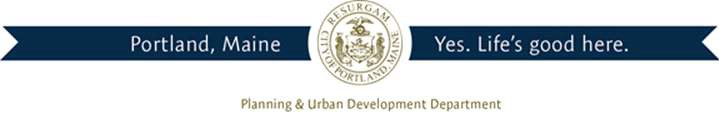 Director of Planning and Urban DevelopmentJeff LevineMarch 11, 2014David Ferrar49 Mayo Street Portland, Maine 04101Inspection Services, DirectorTammy M. MunsonCBL: 022 I010001Located at: 49 MAYO STCertified Mail 7013 1090 0002 1737 6755Dear Mr. Ferrar,POSTING NOTICEAn evaluation of the above-referenced property on 03/06/2014 revealed that the structure fails to comply with Section 6-120.1 of the Housing Code of the City of Portland.Attached is a list of the violations.Based on that list, and pursuant to Section 6-120.3, this office declares the dwelling unit is unfit for human habitation. A re-inspection of the premises will occur within 30 days at which time all violations must be corrected.Failure to comply will result in this office referring the matter to the City of Portland Corporation Counsel for legal action and possible civil penalties, as provided for in Section 1-15 of the Code in Title 30-A of M.R.S.A ss 4452.This constitutes an appealable decision pursuant to Section 6-127 of the Code. Please feel free to contact me if you have any questions or would like to discuss this matter further.Sincerely,Chuck FagoneCode Enforcement Officer(207) 874-8789